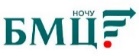 «УЧЕТ ЗАПАСОВ ПО ФСБУ 5»Заявка на онлайн- участие в семинареПри групповом участии от 2-х и более человек к заявке приложить список группы, указав: Ф.И.О., почтовые адреса для отправки паролей и ссылок на вебинар (возможно прислать позже с учетом формирования группы участников).Контакты: +7(916)762-20-02; +7(495)650-07-07. E-mail: obuchenie@bmcenter.ruФ.И.О. участника семинара, E-mail,должность участника семинараРеквизиты организации-плательщика либоПаспортные данные физлица-плательщикаКонтактный телефон, E-mailУчастник Член АссоциацииДа                         Нет